6 А  класс – 25.04.2020Контрольная работа Тема: «Регуляция жизнедеятельности»Выберите правильный ответ1.К дневным животным относят:а)бабочкиб)речные ракив)волкиг)совы2. Нервная регуляция осуществляется с помощью: а) витаминов,б) нервных импульсов,в) минеральных веществ,г) гормонов.	3. Гормоны выполняют функцию:а) биологических регуляторовб) передачи наследственной информациив) движенияг) защиты4) Для гидры характерен следующий тип нервной системы: а) узловая нервная системаб) сетчатая нервная система в) у гидры нет нервной системы г)имеет спинной и головной мозг5)Отдел головного мозга, состоящий из подкорки и клеток коры, особенно развит у человека – это:а)продолговатыйб)среднийв)переднийг)мозжечок6.Пример какого вида поведения изображён на рисунке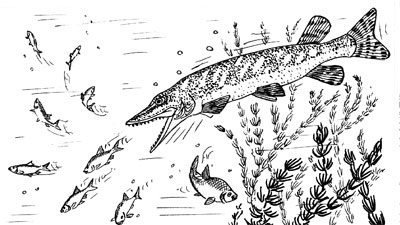 а)пищевоеб)конкурентноев)репродуктивноег)общественноеКакое понятие следует вписать на место пропуска в этой таблицеА)опорно-двигательная системаБ)ногиВ)рыбыГ)насекомыеД)плавательные перепонкиЕ)ластыСоотнесите названия систем органов и функции, которые они выполняютФункции1.Связь между органами2.Обмен веществ3.Контроль и управлениеСистемы органовА)дыхательная Б)нервная В)лимфатическая Г)кровеносная Закончите предложение1.Нервная система обеспечивает в организме ……………регуляцию2.В организме растений гормоны регулируют многие процессы, такие как …………………………… 3.Длинные отростки нейронов передают нервный импульс в ……………………………….Дайте определение терминам1.Рефлекс-2.Условный рефлекс-3.Клетка-4.Орган-ВЫПОЛНЯЕМ РАБОТУ В ТЕЧЕНИИ УРОКА, А ЗАТЕМ В ТЕЧЕНИИ 10 МИНУТ ПЕРЕСЫЛАЕТЕ ФОТО МНЕ В ЛС.Названия животныхОрганы передвиженияхламидомонадажгутики1……………………крылья2дельфин………………………АБВГ